    City of Alexandria – Dog License Application - 2017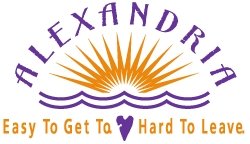 (Please Use a Separate Form for Each Dog)Date Issued:  _______________________                                     			                             License Fee:  $20.00Name of Owner: __________________________________________________________________________________Address of Owner:  ________________________________________________________________________________Phone Number: ______________________________             Email: _________________________________________Name of Person Making Application (if not Owner):  _____________________________________________________Address of Person Making Application (if not Owner):  ___________________________________________________ Phone Number: ______________________________             Email: _________________________________________Breed of Dog:  _________________________________________    Description: ______________________________ Gender of Dog: (F) ___ (M) ___ (N) ___ (S) ____                                   Age of Dog:  ______________       Name of Dog:  _________________________________________Signature of Applicant:  ____________________________________________________________________________Please provide required certification of current rabies vaccination (vaccination date not more than two years before the expiration of this license).    ………………………………………………………………………………………………………………………………………………………………………………………….For City Use:  Fee Received: ____________________          Tag # _____________              Expiration Date: ________________Date of Rabies Shot: _______________         Veterinary Clinic: ________________________________________